LOUE            F2   -   50  M2			Dans résidence fermée de 6 appts	Quartier Chanzy  -  Bd Chasles 	CHARTRES	Avec   ascenseur - parking  -  cave	670 €  /  mois  -  Charges comprises06.52.30.84.38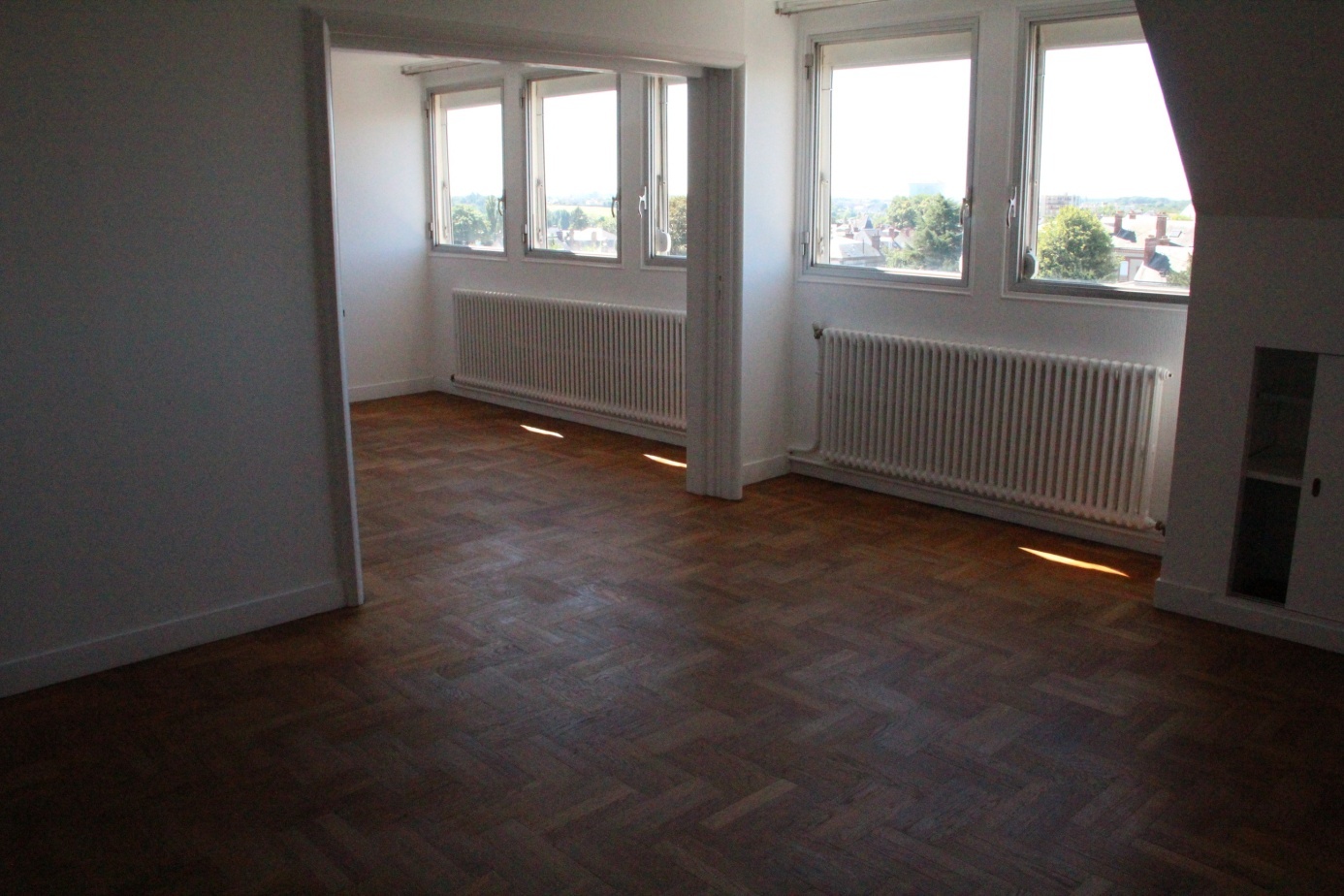 